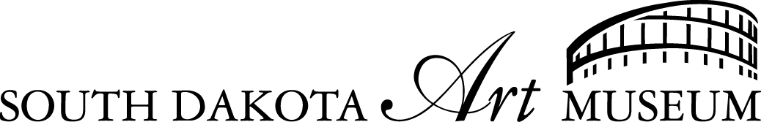 
Art Bridges Teacher Fellowship
at the South Dakota Art MuseumTYPE OF POSITION:  	Contractor
MUSEUM CONTACT:  	Abigail Ramsbottom, Curator of Education
WORK SCHEDULE:  	Remote/Flexible
COMPENSATION:  	$30.00 per hour, up to $3,000 | $250 bonus upon completion of the projectFunding for this Fellowship is made possible through an Art Bridges grant.PROJECT TIMELINE:  	July – December 2022 (start/end dates negotiable)
The Art Bridges Teacher Fellowship at the South Dakota Art Museum is open to all certified South Dakota teachers who have experience working with students in the 3rd- 8th grades. Fellows will be selected based on how well their experience and interests match the project, and on the quality of similar work produced.  This is a competitive application and applicants may be affiliated with public, private, or tribal schools.  Preferred qualifications include an understanding of artistic techniques and art forms, and an understanding of American Indian cultural traditions, particularly Lakota. Teachers who identify as American Indian are encouraged to apply. To apply, email the following to abigail.ramsbottom@sdstate.edu:  a cover letter, resume detailing applicable experience, a sample of a written curriculum or activity, and three references.  Letters of recommendation are also strongly recommended (but not required) for application. 

The Fellowship will be completed remotely and at the Fellow’s own schedule, but mid-term and final project deadlines will be determined prior to the start of the project.  To support completion of projects, Fellows will have access to project content and to the South Dakota Art Museum collections.  Project details:   Work with the Art Museum Curator of Education to develop curriculum guides and activities to be utilized by teachers in South Dakota and beyond.  The guides/activities will accompany videos created by the South Dakota Art Museum in partnership with South Dakota Public Broadcasting.  The videos feature contemporary artists and the impact historical art from South Dakota has had on their careers and artistic practice. Videos are geared for a school-age audience. Curriculum may be enjoyed by a national audience and should be tied to national standards but should cater to South Dakota specifically. Questions should be directed to Abigail Ramsbottom, Curator of Education, at Abigail.Ramsbottom@sdstate.edu, 605-688-4283.